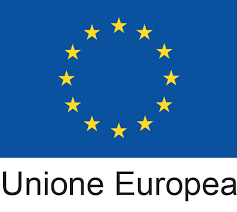 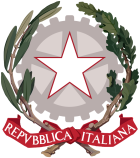 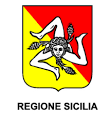 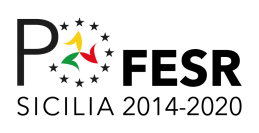 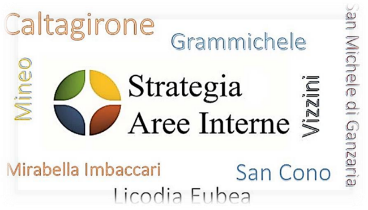 MODELLO DI DOMANDASpett.leComune di Caltagirone Via OGGETTO: Avviso Pubblico per la selezione , tramite procedura valutativa per titoli , attivata ai sensi del DLGS 165/2001 e s.m.i., di un consulente senior afferente all’ufficio unico dell’area interna “CALATINO”  cui affidare l’incarico per il Coordinamento del processo di associazione dei servizi e per lo sviluppo dei processi di attuazione delle Politiche Comunitarie per la coesione sociale e l’inclusione .Azione SNAI - AICA 51  CUP_B24J19000160006Il/La sottoscritto/a _____________________ nato/a a _____________ (_____) il ____/______/_______ residente  in ___________________via/piazza ________________________ n. ____ C.A.P. ________________Tel.______________________, PEC _________________________, P. IVA n. _____________________ .CHIEDEdi essere ammesso a partecipare all’Avviso Pubblico per la selezione per titoli  finalizzata al conferimento di un incarico di consulenza per l’attivazione delle funzioni di project management dell’ufficio unico dell’Area Interna “Calatino”A tal fine, ai sensi degli artt. 46 e 47 del D.P.R. n. 445/2000 e consapevole delle responsabilità e delle sanzioni penali previste dal successivo art. 76 del medesimo decreto per false attestazioni e dichiarazioni mendaci, sotto la propria personale responsabilitàDICHIARA di possedere i requisiti generali e specifici richiesti dall’avviso ed in particolare:di avere cittadinanza italiana o di uno dei paesi membri dell’Unione Europea;di non essere escluso dall’elettorato politico attivo;di godere dei diritti civili e politici in Italia e/o negli stati di appartenenza o provenienza;di non aver riportato condanne penali con sentenze di condanna passate in giudicato e non avere procedimenti penali in corso;di possedere idoneità fisica all’impiego da ricoprire ed alle mansioni da svolgere;di non essere stato licenziato, dispensato o destituito dal servizio presso Pubbliche Amministrazioni (se dipendente pubblico);di non essere stato interdetto dai pubblici uffici in base a sentenza passata in giudicato;di non essere stato dichiarato decaduto da un pubblico impiego ai sensi dell’art. 127, lettera d) del D.P.R.10 Gennaio 1957, n.3 e successive modifiche ed integrazioni;di non avere a proprio carico cause di incompatibilità, ostative all’incarico secondo la più recente normativa;di non avere contenziosi in essere con i Comuni dell’Area Interna Calatino;adeguata conoscenza della lingua italiana parlata scritta;di essere in possesso di patente B e di essere automunito/a;di essere in possesso della P. IVA n. ______________________; il possesso del Diploma di laurea magistrale o conseguita secondo il vecchio ordinamento in ___________________________________________, il possesso dell’abilitazione all'esercizio della professione e dell’iscrizione al relativo Albo ________________________________________________________;di possedere esperienza di lavoro …….(almeno quinquennale ) (lavoro dipendente a tempo determinato o indeterminato, contratti di collaborazione o di lavoro autonomo) svolto per Pubbliche Amministrazioni e/o Enti privati  come responsabile della gestione e del coordinamento di progetti e programmi integrati/strategici a valere sui fondi regionali, nazionali e comunitari. il possesso, ovvero la disponibilità dei mezzi, delle attrezzature e degli strumenti adeguati all'effettuazione delle prestazioni contrattuali.DICHIARA altresìdi accettare senza riserva, avendone presa conoscenza, tutte le disposizioni e condizioni indicate nell’avviso di selezione;Allegati:Curriculum vitae in formato europeo, datato, firmato e corredato di apposita dichiarazione, ai sensi degli artt. 46 e 47 del D.P.R. 445/2000, che attesti la veridicità delle informazioni contenute.Copia fronte retro di un documento di riconoscimento in corso di validità qualora la presente non sia firmata digitalmente .Scheda auto-attribuzione del punteggioAltro: …………………………..Ai sensi del D.lgs. n. 196/2003, il/la sottoscritto/a autorizza il Comune di Caltagirone al trattamento dei propri dati personali ai fini del procedimento connesso alla selezione e per l'assolvimento degli obblighi previsti dalle leggi e dai regolamenti in materia.    Luogo e Data ……………………………….				 FIRMA ____________________________________